     Муниципальное общеобразовательное учреждение"Средняя общеобразовательная школа № 3 имени В.Н. Щеголева городского округа ЗАТО Светлый Саратовской области"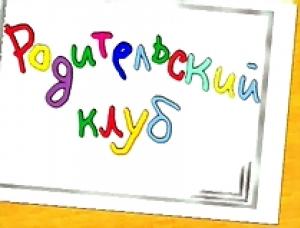 «ДЕТИ ГЛАЗАМИ РОДИТЕЛЕЙ, РОДИТЕЛИ ГЛАЗАМИ ДЕТЕЙ»Разработал:Дьяченко Людмила Сергеевна,учитель начальных классов,высшая категорияСветлый – 2014РОДИТЕЛЬСКИЙ КЛУБ«Дети глазами родителей, родители глазами детей»Цель: создание единой образовательной среды в школе и семье.Целевая аудитория: учащиеся третьих классов, родители, классные руководители, педагоги.Задачи: -создание информационной среды, обеспечивающей знаниями родителей обучающихся третьих классов о целенаправленности школы и о тех идеях, по которым строится в ней учебно-воспитательный процесс;-стимулировать повышение педагогической культуры родителей;  -содействовать сплочению коллектива учащихся и родительского сообщества;                                                                                      -пропагандировать и рекламировать культуру здорового образа жизни. Планируемые результаты: повышение педагогической культуры родителей будет эффективным, если сочетать массовую и индивидуальную пропаганду идей, по которым строится учебно-воспитательный процесс в образовательной организации.Форма проведения: родительский клуб.Подготовительная работа:-оформление пригласительных билетов для родителей;-выполнение презентации;-анкетирование учащихся и родителей с целью выявления самого авторитетного, доминантного члена семьи, эмоционально тесных связей между членами семьи;-карточки-фразы для Эксперимента «Ребенок-статуя»Перестань глазеть! Закрой быстро свои уши!Отстань! Быстро рот закрой! Убери руки! Перестань дрыгать ногами! Стой смирно! Нечего реветь!)-просмотр видеоролика «Влияние зарубежных мультфильмов на психику и сознание ребенка»;-оформление буклета-памятки для родителей «Кодекс истинного родителя». Текст не печатается, а пишется детьми. Родителям приятно будет получить на память работу своего ребёнка. Такой буклет не окажется в мусорной корзине, и родители периодически будут обращаться к его содержанию;-оформление аудитории.Класс оформлен в виде мини-кафе (столы накрыты белыми скатертями, украшены букетиками цветов или оригинальными композициями из природного материала), сок «Моя семья». Воздушные шары. -аудиозапись музыкальных  заставок;-рисунки детей на тему « Моя семья - моя радость».ХОД ЗАСЕДАНИЯ РОДИТЕЛЬСКОГО КЛУБАI. Анализ отрывка рассказа и определение темы клуба.Звучит легкая музыка. -Добрый вечер, мои дорогие коллеги! Добро пожаловать в родительский клуб!-Хочу начать наше общение с чтения отрывка из рассказа А. Васильева «Дома»:   Презентация (Слайд 2)"Когда Степа, наконец, оказался дома, он забрался на колени к папе и прижался к его колючей щеке; своим взглядом он позвал маму и обнял ее за шею правой рукой. Презентация (Слайд 3) Счастливо, глубоко вздохнул и подумал: счастье – это когда...".—   Как вы думаете, что же подумал Степа?Ответы родителей. -Правильно, Степа действительно подумал, что счастье – иметь папу, маму, то есть дружную семью. Презентация (Слайд 4)-Как вы думаете, какая тема общения будет сегодня в родительском клубе?Презентация (Слайд 5)II. Актуализация знаний.Презентация (Слайд 6)Когда появилось слово "семья”?Когда-то о нём не слыхала Земля.Но Еве сказал перед свадьбой Адам:- Сейчас я тебе семь вопросов задам –Кто деток родит мне, богиня моя?И Ева тихонько ответила: "Я”.- Кто их воспитает, царица моя?И Ева покорно ответила: "Я”.- Кто пищу сготовит, о радость моя?И Ева всё так же ответила: "Я”.- Кто платье сошьёт, постирает бельё,Меня приласкает, украсит жильё?"Я, я” - тихо молвила Ева. – "Я, Я”…Сказала она знаменитых семь "Я”.Вот так на Земле появилась семь-я!Презентация (Слайд 7)Семья – это то, что мы делим на всех,Всем понемножку: и слезы и смех,Взлет и падение, радость, печаль,Дружбу и ссоры, молчанья печать.Семья – это то, что с тобою всегда.Пусть мчаться секунды, недели, года,Но стены родные, отчий твой дом-Сердце навеки останется в нем!Презентация (Слайд 8)Там где дружная семья,От счастья кружится голова!Там где дружная семья,Лица светятся улыбкой!Там где дружная семья,Спорятся отлично все дела!Там где дружная семья,  Удач тропинка пролеглаПрезентация (Слайд 9)       Природа, создав людей такими, каковы они есть, даровала им великое утешение от многих зол, наделив их семьей и родиной.
                                       У. ФоскалоПрезентация (Слайд 10) -Русский народ посвятил очень много пословиц семье. Давайте их вспомним.Чтение пословиц и поговорок о семье.-Свет в окне дома… Какие чувства он вызывает у наших детей? Радость, что тебя ждут? Слезы очищения: «Ну, вот я и дома»; раздражение – ну, что им надо, чего им не спиться; боязнь – как пройти тихонько, чтобы обошлось без скандала и ругани?-Начать разговор я предлагаю с воспоминаний о своем детстве. Кто оказал на вас наибольшее влияние в разные возрастные периоды?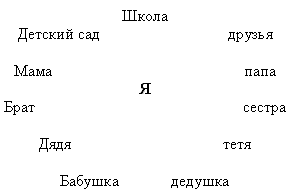 -Как видим, наибольшее влияние на ребенка оказывает семья.-Готовясь к собранию, очень хотелось узнать мнение мальчиков и девочек, которые сами через очень небольшой промежуток времени станут папами и мамами и сами будут зажигать свет в своих окнах. Презентация (Слайд 12)Тест «Незаконченное предложение»1. Семья - это…2. Мои родители - это…3. Свет в окнах моего дома - это…4. Радость в моей семье - это…5. Горе в моей семье - это…6. Вдали от родного дома я буду вспоминать…7. Из традиций моей семьи мне хотелось бы взять в мою будущую семью...8. Мне не хотелось бы, чтобы в моей будущей семье…9. Я считаю, что самое сокровенное желание моих родителей это - …10. Больше всего мои родители боятся, что…-Действительно ли ответы ребят совпадают с вашим мнением, с вашими ожиданиями и надеждами? (Обмен мнением по проблеме). Презентация (Слайд 13)Тест «Как часто вы говорите своим детям?»-Все эти «словечки» крепко зацепляются в подсознании ребёнка и потом родители удивляются, если дети отдаляются от них, становятся скрытными, ленивыми, недоверчивыми, неуверенными в себе.-А эти слова ласкают душу ребенка. Презентация (Слайд 14)Часто ли вы произносите их? Если это случается не очень часто, постарайтесь сделать так, чтобы эти фразы вошли в Ваш лексикон.III. Практикум и включение в систему знаний.Методика «Ладошка»-Для начала давайте поиграем. Перед вами лежат листы бумаги и карандаши. Нарисуйте, пожалуйста, свою ладошку и представьте, что это ваша семья. Каждый палец на этой ладошке - член вашей семьи. Ваша задача - подписать каждый палец и поставить номер в том порядке, в котором вы рисовали членов вашей семьи.Родители рисуют ладошку.Интерпретация рисунков «Ладошка»Данная методика позволяет выявить самого авторитетного, доминантного члена семьи, выявить эмоционально тесные связи между членами семьи, выявляет наиболее отдаленного члена в семье. Позволяет проанализировать свою самооценку (адекватная, завышенная, заниженная).-А теперь сравните свои рисунки с рисунками ваших детей (раздаются рисунки детей; сравнение взрослых и детских рисунков «Ладошка»; совместный анализ по желанию родителей). -У некоторых из вас рисунки по расположению членов семьи совпадают, а у кого-то совершенно не похожи. Это значит, что видение семьи ваше и вашего ребенка требует некоторой переоценки. Все рисунки детей дают нам информацию о том, что происходит в семье так или не так, как хотелось бы ребенку. Возможно - это ключ к решению вопросов, на которые вы не могли найти ответы. В целом, обсуждаются следующие параметры: эмоциональная связь семьи, самооценка, значимые/незначимые члены семьи, доминантный/ менее эмоциональный член семьи, дополняющие элементы (животные, растения, явления природы и т. д.), добавление новых членов семьи, если «забыл» нарисовать какого-либо члена семьи.         -Что значит любить ребенка и заботиться  о нем?  Это значит, любить его просто потому, что он есть, ведь, когда он родился, родители от него ничего не требовали и не ждали. Они просто хотели, чтобы он был здоровенький и счастливый. А сейчас он подрос, и отношение к нему меняется - это верно. Но бывает настолько, что трудно поверить, что он для родителей в радость. Давайте сейчас проведем эксперимент под названием «Ребенок – статуя». Для этого нужен один желающий, который сыграет роль ребенка.Эксперимент «Ребенок – статуя»Когда вызвавшийся родитель выходит сыграть роль ребёнка, ему предлагается выбрать себе среди присутствующих любого человека, в котором он увидит поддержку. Затем просим встать поддерживающего за спиной «ребёнка», приложить руки к его спине и ни в коем случае не отпускать их во время всего действия.(Родители  за каждым столиком получают фразы, которые они будут произносить во время игры:Перестань глазеть! Закрой быстро свои уши!Отстань! Быстро рот закрой! Убери руки! Перестань дрыгать ногами! Стой смирно! Нечего реветь!)-Ты – девочка-третьеклассница. Вы с мамой спешите в школу, вам надо успеть на автобус. А ты очень энергичный ребёнок, очень любознательный, задающий кучу вопросов, даже в тот момент, когда вы вприпрыжку идёте к автобусу. Мама берёт тебя за руку, и вы побежали.                                                                                                                     -Мама, а что там такое, посмотри! – говоришь ты.Мама: Некогда, смотри под ноги, вечно спотыкаешься! Что ты крутишь головой? Смотри на дорогу. Перестань глазеть!-И в этот момент, как только мама произносит подобную фразу, ребёнок может воспринять её буквально – он закрывает глаза, как приказала мама.(ЗАВЯЗЫВАЮТСЯ ГЛАЗА ШАРФИКОМ)-Вы дальше спешите в школу. Забегаете в автобус, и мама встречает там свою подругу, начинает с ней обсуждать прошедший день. Дочь внимательно слушает, а потом говорит:-Мама, мама, ты слышала, как пропела птичка? А кто такой дядя Юра?Мама: Ты что вмешиваешься во взрослый разговор? И вообще, ты чего уши развесила, как не стыдно подслушивать! Закрой быстро свои уши!(2 ШАРФИК – ЗАВЯЗАТЬ УШИ)-Вы выходите из автобуса, распрощавшись с маминой подругой, и бежите по дороге. При этом мама постоянно поглядывает на часы, чтобы не опоздать.-Ой, какой сегодня день, будет здорово! Мам, меня Машка ждёт, я ей пообещала принести ластик.Мама:- Отстань! Ты что разболталась, некогда сейчас, мы опаздываем. Да можешь ты, в конце концов, помолчать! Быстро рот закрой!(3 ШАРФИК – РОТ)-Мама хватает ребёнка за руку, и они двигаются дальше. Девочка уже молчит, но начинает поднимать на ходу какую-то веточку. Мама бьёт её по рукам и говорит, какая она непослушная.Мама: Что у тебя за руки, что ты их всё время куда-то суёшь, не можешь без этого! Выброси, я тебе сказала! Убери руки!(4 ШАРФИК – РУКИ)-Но тут дочь начинает скакать, задирать ноги. Мама в ужасе кричит на неё.Мама: Ты где этому научилась? Это ещё что такое? Перестань дрыгать ногами! Стой смирно!(5 ШАРФИК – НОГИ)-Мама смотрит на часы, нервничает, что они не успевают, и начинает подгонять ребёнка:Мама:   Что ты тянешься, копуша, делай шаг шире, ты что, ходить разучилась? Иди быстрее! Дай руку! Не руки, а крюки – ни писать нормально, ни держать ничего не умеют! Гляди на дорогу, не спотыкайся. Что ты как слепец идёшь! Да не молчи ты, я с тобой разговариваю, глухомань!-Ребёнок начинает хныкать. Мама уже почти орёт на неё.-Мама:   Что ревёшь?! Что ты плачешь, я тебя спрашиваю, ворона. Нечего реветь! Позоришь только меня! Я кому сказала – перестань реветь, ты слышишь меня?(6 ШАРФИК – ЖИВОТ – ТУГО)-Мама недовольна всем, что делает дочь, забыв о том, что сама же всё ей завязала, да ещё хочет, чтобы у неё всё получалось,  причём – обязательно хорошо.Затем спрашиваем у дочери, что ей хочется развязать. Чаще всего – это живот, так как он туго перевязан, и это самое «больное место». Ей всё запретили, да ещё и плакать нельзя, то есть наложили запрет на чувства. Ребёнку это труднее всего перенести. Каждый имеет право чувствовать то, что он чувствует. Но родители часто способны отобрать это право.Затем мы развязываем по очереди то, о чём просит девочка. И, когда всё уже развязано, мы спрашиваем её, что она чувствовала на протяжении всего действия? О чём она думала? Каково ей было, когда все вокруг начали приказывать ей? Звучат слова о душевной боли и очень часто о ненависти к матери и к залу, который мы просили произносить громко определённые фразы. Спрашиваем, что являлось поддерживающим моментом в сценке, что помогало вынести несправедливые слова матери? Оказывается, что тот человек, который стоял сзади и всё время поддерживал.Потом мы спрашиваем о мыслях и чувствах этого человека. Предлагаем поблагодарить его за оказанную помощь тому, кто её получил на протяжении всей сценки.-Ведь очень часто в жизни это бывает посторонний человек. И хорошо, что он оказывается рядом в нужный момент. А каково тому ребёнку, у которого даже такой  поддержки нет?Учитель благодарит за  «поддержку» и просит занять место в зале, а затем берёт за руку того родителя, который исполнял роль ребёнка, и говорит: -Вот в такое состояние мы вгоняем своего родного мальчика или девочку и при этом преследуем благородные цели воспитания. Ребёнку невыносимо слышать такие слова от родных папы и мамы, но ведь бывает и так, что такие слова он слышит и не от родных, а от чужих людей. Что же делать? Как себя вести? Что предпринять?-Если вы видите своего ребенка в таком состоянии, первое, что вы можете и должны сделать, — это обнять его, прижать к себе и держать возле себя столько, сколько нужно ребенку. Когда ему будет достаточно, он сам отойдет. -При этом вы ни в коем случае не похлопывайте его по спине и не поглаживайте, будто бы «все это такие мелочи, что до свадьбы заживет». Вы просто его обнимайте. Если это подросток и он уже не дает себя обнять, то можно посидеть рядом, подержав его за руку. -Известный семейный терапевт Вирджиния Сатир рекомендует обнимать ребенка несколько раз в день. Она считает, что четыре объятия совершенно необходимы каждому просто для выживания, а для хорошего самочувствия нужно не менее восьми объятий в день! А для того, чтобы ребенок развивался интеллектуально, — 12 раз в день! И, между прочим — не только ребенку, но и взрослому.-Говорят, что руку ребенка надо держать до тех пор, пока он ее сам не отнимет. Ребенок должен знать, что родители его всегда поймут и примут, что бы с ним ни случилось. IV. Этап педагогического всеобуча.-В последнее время большое внимание уделяется вопросу влияния телевизионных программ на психику и сознание ребенка. В наши дни современные школьники проводят перед телевизором и компьютером довольно длительное время. Хорошо это или плохо? Давайте подумаем…Наверное, ни для кого не секрет, что современное телевидение чрезвычайно переполнено негативной информацией, которая в последнее время проникла даже в мультфильмы, в частности, зарубежные. Но что они в себе несут? Все мы знаем (даже хотя бы на примере собственного детства), что дети, особенно в дошкольном и младшем школьном возрасте стараются брать пример из окружения. Таким примером для них становятся родители, друзья, и, конечно же, любимые герои фильмов и мультфильмов. Просмотр мультфильмов в какой-то степени формирует личность ребенка, если еще и учитывать то, что многие современные родители чрезвычайно заняты своей работой.Просмотр видеоролика «Влияние зарубежных мультфильмов на психику и сознание ребенка».Вручение буклетов «Кодекс истинного родителя»• Если родители требуют от ребенка, чтобы он много и с удовольствием читал, они читают сами много и с удовольствием, несмотря на недостаток времени.• Если родители требуют, чтобы ребенок не лгал, они не лгут сами ни себе, ни другим, ни собственному ребенку.• Если родители требуют от ребенка проявления трудолюбия, они сами его проявляют и создают условия для формирования у ребенка умения трудиться.• Если родители хотят, чтобы их ребенок не пристрастился с раннего детства к спиртным напиткам, они сами не должны создавать культ спиртных напитков в своей семье. Культ спиртных напитков проявляется в том, что даже в детские праздники родители не могут обойтись без них.• Если родители хотят, чтобы их ребенок бережно и уважительно относился к дедушкам и бабушкам, они сами уважительно и бережно относятся к своим родителям.• Если родители хотят, чтобы их ребенок не страдал от одиночества, они дают им возможность иметь друзей, приводить их в свой дом. Это возможно только в том случае, если сами родители имеют настоящих друзей, и ребенок встречается с ними в своем доме.• Если родители хотят, чтобы ребенок не относился к школе и учению с предубеждением, они сами вспоминают о школьных днях с удовольствием и с самыми теплыми чувствами.V.Подведение итогов заседания клуба.-Вот и подошла к концу наша встреча. Сегодня, когда придете домой, не забудьте обнять своих родных и сказать, что вы их очень любите.  Если Вы находитесь здесь в этом классе, значит, у вас есть семья. Полная или неполная, обеспеченная или не очень, в отдельной квартире или нет - это все на втором плане. Главное - что она у вас есть. Цените и берегите её, потому что она нужна вам и вашим детям для душевного комфорта. Эта ваша крепость от бурь и невзгод современной жизни, которая может, с одной стороны, защитить от отрицательных воздействий среды, а с другой - приспособить к жизни в обществе.Возможное решение родительского клуба:Обсудите дома результаты анкетирования детей, выработайте правила общения с ним.В общении с детьми учитывайте рекомендации педагога, сформулированные в буклетах.Примите к сведению вышеизложенную информацию.V.Рефлексия.Жила-была на свете семья. Не простая семья. Более 100 человек насчитывалось в ней. Мало ли таких семей? Да, не мало. Но это семья была особая. Ни ссор, ни ругани, ни драк, ни раздоров. Дошел слух об этой семье до самого владыки. И решил он проверить, правду ли говорят люди. Прибыл он в село, и душа его порадовалась: чистота и порядок, красота и мир. Хорошо детям, спокойно старикам. Удивился владыка и решил узнать, как добилась всего этого семья. Пришел он к старейшине. «Расскажи»,- говорит. Долго писал что-то на бумаге старейшина. А, когда написал, протянул владыке. Всего 3 слова были написаны на бумаге: «ЛЮБОВЬ, ПРОЩЕНИЕ, ТЕРПЕНИЕ» А в конце листа: « СТО РАЗ ЛЮБОВЬ, СТО РАЗ ПРОЩЕНИЕ, СТО РАЗ ТЕРПЕНИЕ».-И все?-Да, - отвечал старик, - это и есть основа жизни всякой хорошей семьи.И подумав, добавил: "И мира тоже".Спасибо и до новых встреч! КИТАЙСКАЯ ПРИТЧА «ЛАДНАЯ СЕМЬЯ»